In U.S. History this year you will create and maintain an Interactive Notebook (INB) in order to help you stay organized and be a creative, independent thinker and writer.  The RIGHT SIDE of your notebook is the side where you respond, review, reflect and use your creativity.  The LEFT SIDE of your notebook is for all information gained (learned) in class or given to you by the teacher – this is “testable” information.  Your notebook will need to come to class everyday.Notebook Requirements:Cover will be decorated with visuals or words that reflect you.  Your name must be clearly displayed on the front cover of your notebook.Notebook directions will be glued inside the front cover.Title page (1st page) will clearly say History Interactive Notebook in the center, your name, Ms. Corzine, and your class period will be written in the lower right hand corner.Each unit will have a unit page with a title and neat, colorful visuals that reflect the information in the unit.Keep your notebook neat and decorative all yearComplete all class notes and assignments, even after an absenceMaintain notebook directions and updated point sheetTitle all work and put it on the Table of Contents page.Grading Notebooks:  Notebooks will be graded each 9 weeks by notebook quizzes.  I will also be doing periodic notebook checks during the 9 weeks to make sure you stay on track. 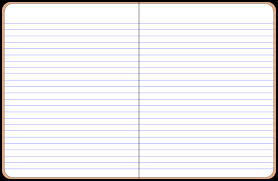 The Left Side (even numbered pgs)Teacher directed, objective informationNotes from reading and lecturesAnswers to fact based questionsContent that is similar for everyoneTestable informationThe Right Side (odd numbered pgs)Student DirectedInterpretations and reactions to materialIllustrations, timelines, questions, charts, etc.Individual, original and creative ideas.